Before Breakfast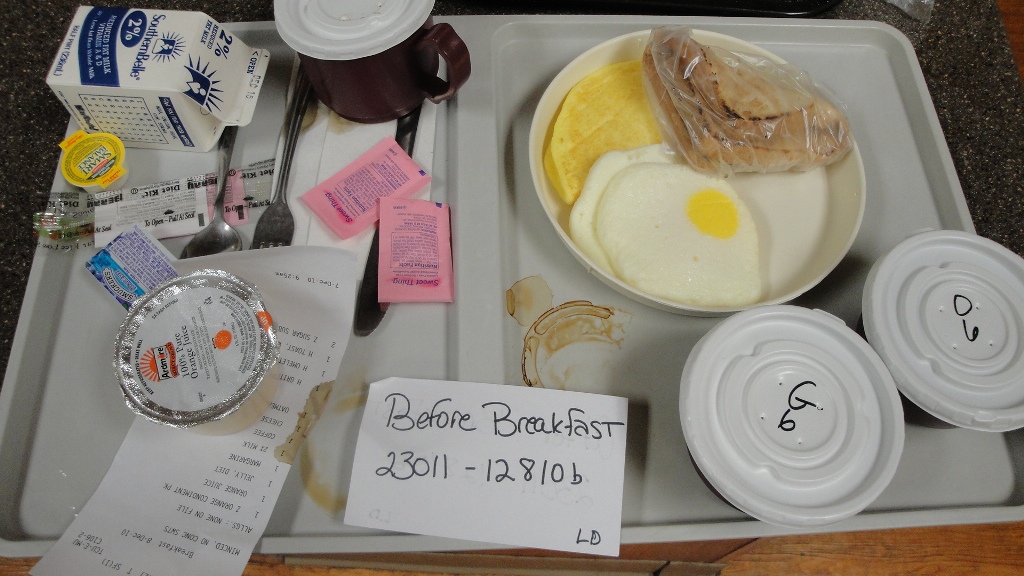 After Breakfast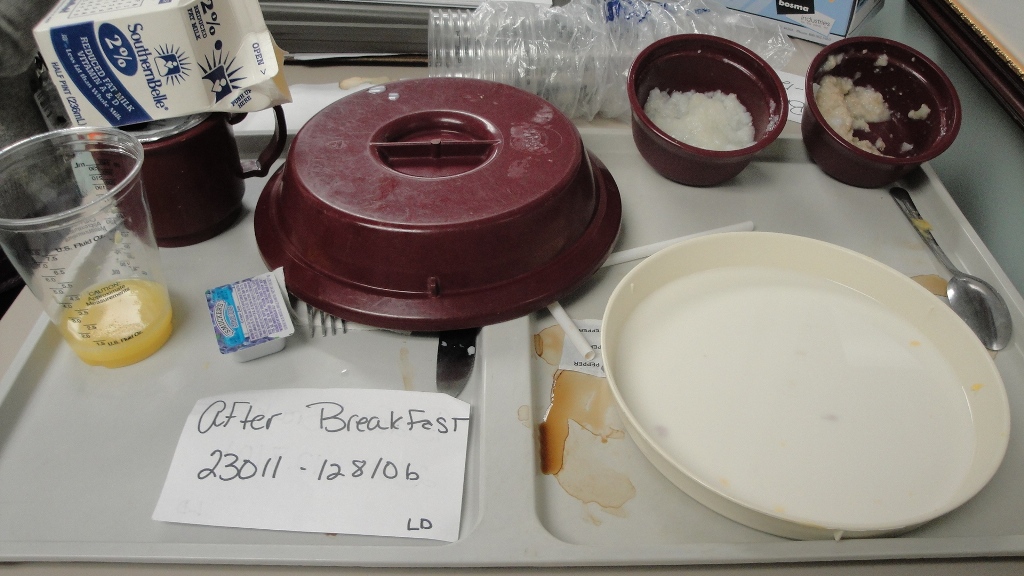 Before Breakfast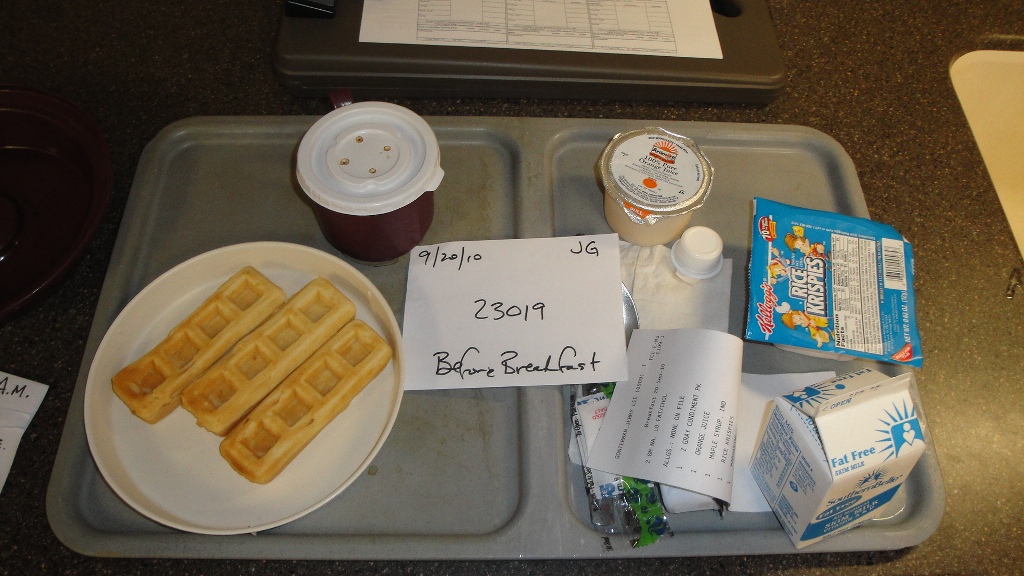 After Breakfast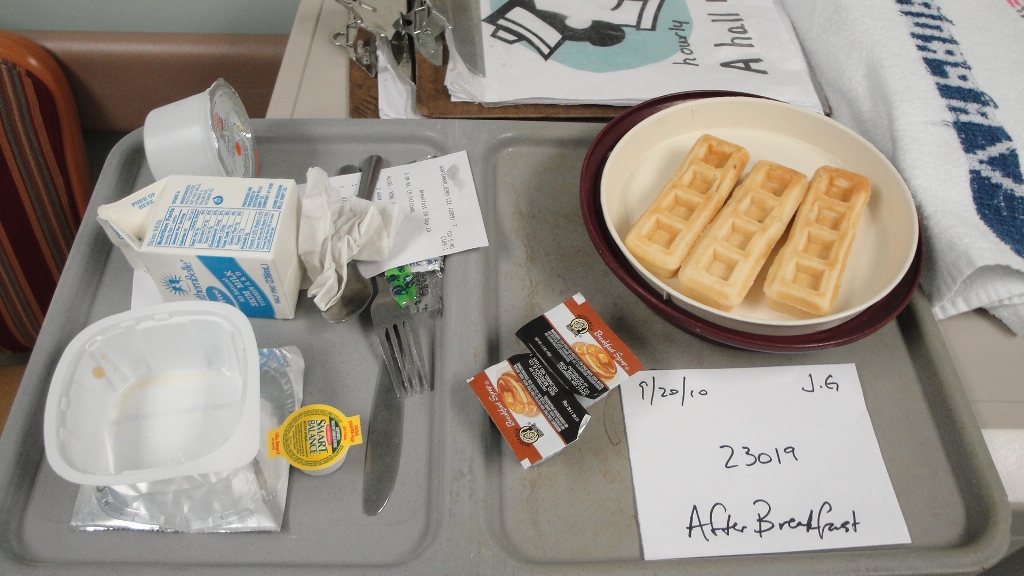 